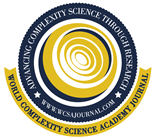 THE TITLE OF THE PAPER IMPACT FONT TYPE, TIMES NEW ROMAN 14 POINT, BOLD, CENTEREDABSTRACTBackground: Abstract should be no longer than 200 words. Background of the research should be explained in few sentences.   Objectives: Objectives of the paper should be clearly stated in 1-2 sentences. Methods/Approach: Methods used in the paper should be explained in 1-2 sentences. Results: Results of the research should be presented in 1-2 sentences. Conclusions: Main conclusions should be debriefed in 1-2 sentences. (Times New Roman, 12)Keywords: not more than 5 key words, as accurate and precise as possible (keyword1, keyword2…) (Times New Roman, 12)1. Introduction The body of the paper will be written using Times New Roman font type, 12 point, alignment: justify, line spacing: 1, paragraph spacing: 6 pt before and after each paragraph. An empty row will be introduced before every subtitle. Write using UK spelling of English. Preferred file format is this template in Microsoft Word. Introduction should describe the nature of the problem and current state of knowledge; give the statement of the purpose, scope and general methods, and present hypothesis and/or research goals. Paper should demonstrate an adequate understanding of the relevant literature in the field and cite an appropriate range of literature sources. Any significant work should not be ignored. (First paragraph under Heading is not intended).The introduction should state clearly the objective of the paper as well as context of the investigation. The literature review should be limited to the articles, books and other items that are relevant to specific research questions addressed. The theoretical framework of the research may contain a full section explaining motives of the research, identifying a gap in the existing literature of the research, and potential usefulness of proposed theoretical basis.1.1 Subheading 1 (Times New Roman, Bold, 12pt. Provide 12 pt space between the subsection title and previous text )The paper should be the result of a research in the area, corresponding to the specific topic of the journals’ issue. The structure of the paper should be clear and well emphasized by titles and subtitles placed in a logical sequence, according to the writing methodology of the scientific papers. In order to allow the readers to understand better the work of the authors, the following structure of the paper will be used: Review of the scientific literature, Research methodology, Results and discussion.This is an example of how to format your bulleted/numbered lists – please cut this list and paste it at the desired location:Country ACountry BTables and figures should be placed in the body of the paper exactly where the authors want them to appear printed and be of the size desired by the authors. We recommend that the tables and figures fit on one page and be inside the margins of the paper. Graphs must be uncluttered and easy to read, preferably in black and white. Tables and figures will be numbered. Their content will be written using the Times New Roman font type, 10 point. The heading should be in Times New Roman font type, 10 point, bold, positioned above the corresponding table or below the corresponding figure. Please indicate the source of data when appropriate (in Times New Roman font type, 10 point, italic, center, below the table or figure). References to tables and figures must be made within parentheses in the text of the paper, e.g.: (figure no.1), (table no. 1). 1.1.1 Subheading 2 (Times New Roman, Italic, 12pt. Provide 12 pt space between the subsection title and previous text )References within the textUse authors' last names, with the year of publication in parentheses after the last author's name, e.g., "Pitasi et al. (2018)"; alternatively, "(Pitasi et al., 2018)". If more than one authors is referenced, use first author and "et al.". If more than one article by the same author(s) in the same year is cited, the letters a, b, c, etc. should follow the year. Any direct quotation, regardless of length, must be accompanied by a reference citation that includes a page number.References At the end of the paper a reference list in alphabetical order should be supplied. Use Chicago style for reference. References should not be numbered or bulleted. Use Times New Roman, 11 pt for reference. Citation not older than the last decade should be used as much as possible.BookGrazer, Brian, and Charles Fishman. 2015. A Curious Mind: The Secret to a Bigger Life. New York: Simon & Schuster.Chapter or other part of an edited bookThoreau, Henry David. 2016. “Walking.” In The Making of the American Essay, edited by John D’Agata, 167–95. Minneapolis: Graywolf Press.D’Agata, John, ed. 2016. The Making of the American Essay. Minneapolis: Graywolf Press.Journal articleKeng, Shao-Hsun, Chun-Hung Lin, and Peter F. Orazem. 2017. “Expanding College Access in Taiwan, 1978–2014: Effects on Graduate Quality and Income Inequality.” Journal of Human Capital 11, no. 1 (Spring): 1–34. https://doi.org/10.1086/690235.LaSalle, Peter. 2017. “Conundrum: A Story about Reading.” New England Review 38 (1): 95–109. Project MUSE.Satterfield, Susan. 2016. “Livy and the Pax Deum.” Classical Philology 111, no. 2 (April): 165–76.News or magazine articleManjoo, Farhad. 2017. “Snap Makes a Bet on the Cultural Supremacy of the Camera.” New York Times, March 8, 2017. https://www.nytimes.com/2017/03/08/technology/snap-makes-a-bet-on-the-cultural-supremacy-of-the-camera.html.Mead, Rebecca. 2017. “The Prophet of Dystopia.” New Yorker, April 17, 2017.Pai, Tanya. 2017. “The Squishy, Sugary History of Peeps.” Vox, April 11, 2017. http://www.vox.com/culture/2017/4/11/15209084/peeps-easter.Pegoraro, Rob. 2007. “Apple’s iPhone Is Sleek, Smart and Simple.” Washington Post, July 5, 2007. LexisNexis Academic.First author’s name (Middle name Initial(s).) surname1, Second author’s name (Middle name Initial(s).) surname2 ... and last author’s name (Middle name Initial(s).) surname* (Times New Roman, 12 pt,)First author’s name (Middle name Initial(s).) surname1, Second author’s name (Middle name Initial(s).) surname2 ... and last author’s name (Middle name Initial(s).) surname* (Times New Roman, 12 pt,)First author’s name (Middle name Initial(s).) surname1, Second author’s name (Middle name Initial(s).) surname2 ... and last author’s name (Middle name Initial(s).) surname* (Times New Roman, 12 pt,)1Institution,1City, Country1Institution,1City, Country1Institution,1City, Country2Institution, City, Country2Institution, City, Country2Institution, City, CountryDOI: Category:Received: Date.Accepted: Date.